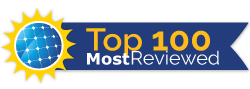 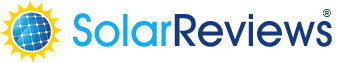 About SolarReviews.com: is the leading destination for customer reviews in the solar industry, with more than 3,500 solar installer partners and 21,000 customer-generated reviews of solar installers and manufacturers nationwide. SolarReviews.com has more than 3 million unique visitors annually and offers free tools and resources that inform and engage consumers, including its sister sites:  users can quickly and easily get ratings and reviews of local solar installers simply by inputting their ZIP code. They can also get free, no-obligation, no hassle quotes from solar installers that best fit their criteria.Contact:SolarReviews President | Jamie LakesRankCompany NameStateReviews all time1Auric Solar (formerly SolarTek Solutions)UT4.82 based on 483 reviews2SunPower by Positive Energy SolarNM4.97 based on 262 reviews3New England Clean EnergyMA4.90 based on 228 reviews4Cosmic Solar, Inc.CA4.97 based on 188 reviews5Artisan ElectricWA4.88 based on 178 reviews6Sunwork Renewable Energy ProjectsCA4.98 based on 168 reviews7Sunspot Solar Energy SystemsNM4.89 based on 165 reviews8Sierra Pacific SolarCA4.88 based on 154 reviews9Level SolarNY4.99 based on 152 reviews10SUNation Solar Systems, Inc.NY4.87 based on 151 reviews11Longhorn Solar, Inc.TX4.87 based on 144 reviews12Direct Energy Solar (formerly Astrum)MD4.28 based on 144 reviews13Renova SolarCA4.97 based on 140 reviews14ReVision EnergyME4.93 based on 133 reviews15Black Platinum SolarAZ5.00 based on 131 reviews16Horizon Solar PowerCA4.66 based on 122 reviews17RGS EnergyCO4.36 based on 121 reviews18Whidbey Sun & WindWA4.96 based on 116 reviews19AM Sun SolarCA4.87 based on 105 reviews20Intermountain Wind and SolarUT4.79 based on 102 reviews21A1A Solar Contracting, IncFL4.81 based on 98 reviews22All Energy SolarMN4.91 based on 95 reviews23Sunergy SystemsWA4.93 based on 86 reviews24Fire Mountain Solar LLCWA4.81 based on 85 reviews25Mass RenewablesMA4.96 based on 83 reviews26SolarMax TechnologyCA4.75 based on 81 reviews27Sunstore SolarSC4.85 based on 79 reviews28SunnovaTX3.53 based on 77 reviews29Exact SolarPA4.99 based on 73 reviews30Jamar Power SystemsCA4.92 based on 71 reviews31Arizona Solar WaveAZ4.96 based on 68 reviews32Ameco SolarCA4.93 based on 68 reviews33Solar-Ray, Inc.FL5.00 based on 66 reviews34Solar Energy WorldMD4.63 based on 62 reviews35PetersenDean Roofing & Solar EnergyCA4.67 based on 61 reviews36Solar SymphonyCA4.98 based on 60 reviews37SolarGainesMD4.88 based on 58 reviews38Legend SolarUT4.69 based on 58 reviews39PEP SolarAZ4.75 based on 57 reviews40A&R SolarWA4.93 based on 56 reviews41Southern Current (formerly Sustainable Energy Solutions LLC)SC4.95 based on 55 reviews42Texas Solar OutfittersTX4.91 based on 55 reviews43Solaroo EnergyUT4.87 based on 55 reviews44Hudson SolarNY4.75 based on 55 reviews45Verde Solar PowerAZ4.89 based on 54 reviews46Freedom Solar PowerTX4.89 based on 53 reviews47Highlight SolarCA5.00 based on 52 reviews48Solar Energy Services Inc.MD4.98 based on 52 reviews49Sullivan Solar PowerCA4.71 based on 52 reviews50Solar CentexTX4.98 based on 51 reviews51Energy ConceptsWI4.69 based on 51 reviews52Baker Electric SolarCA4.80 based on 49 reviews53Pacific Energy, LLC.HI5.00 based on 48 reviews54Puget Sound Solar LLCWA4.79 based on 47 reviews55Sunsense SolarCO4.93 based on 46 reviews56Maximo Solar IndustriesPR4.98 based on 45 reviews57California Solar ElectricCA4.93 based on 45 reviews58Great Brook Solar NRGNY4.91 based on 45 reviews59YSG SolarNY4.98 based on 43 reviews60Granite State SolarNH5.00 based on 42 reviews61Affordable SolarNM4.76 based on 42 reviews62Green ConceptionCA5.00 based on 41 reviews63Save a Lot SolarCA5.00 based on 41 reviews64Semper SolarisCA4.90 based on 41 reviews65Power Production ManagementFL4.90 based on 41 reviews66Lighthouse Solar Hudson Valley - NYNY4.88 based on 41 reviews67Net Zero SolarAZ5.00 based on 40 reviews68Kurios EnergyCA4.98 based on 40 reviews69Ross Solar Group LLCCT4.83 based on 40 reviews70IQ PowerFL4.82 based on 38 reviews71REPOWER by Solar Universe Northeast PAPA5.00 based on 37 reviews72Energy Consultants Group, LLCIA4.89 based on 37 reviews73Greene Tech Renewable EnergyTN5.00 based on 35 reviews74Boston SolarMA4.94 based on 35 reviews75Third Sun SolarOH4.86 based on 35 reviews76E2 Solar, Inc.OR4.97 based on 34 reviews77SolarFlair EnergyMA4.91 based on 34 reviews78Unique SolarCA5.00 based on 33 reviews79Earth Energy InnovationsPA4.88 based on 33 reviews80Lifestyle SolarCA4.67 based on 33 reviews81Consolidated Solar TechnologiesNM4.45 based on 33 reviews82NativeTX4.84 based on 32 reviews83SBS SolarMT4.94 based on 31 reviews84Superior Solar SystemsFL5.00 based on 30 reviews85West Coast SolarCA4.70 based on 30 reviews86Kasselman SolarNY5.00 based on 29 reviews87SunBlue EnergyNY5.00 based on 29 reviews88Dovetail Solar and WindOH4.83 based on 29 reviews89Green Power EnergyNJ4.96 based on 28 reviews90Photon Electric (formerly Home Energy)IN4.89 based on 28 reviews91Applied Solar EnergyCA4.86 based on 28 reviews92American Sentry SolarMD4.93 based on 27 reviews93American Solar DirectCA4.56 based on 27 reviews94CIR Electrical Construction CorporationNY5.00 based on 26 reviews95Harvest Power LLCNY5.00 based on 26 reviews96Synergy PowerUT4.96 based on 26 reviews97Tennessee Solar SolutionsTN4.92 based on 26 reviews98BDS SolarCA4.62 based on 26 reviews99YouVee SolarCA4.96 based on 25 reviews100Solar 360CA4.92 based on 25 reviews